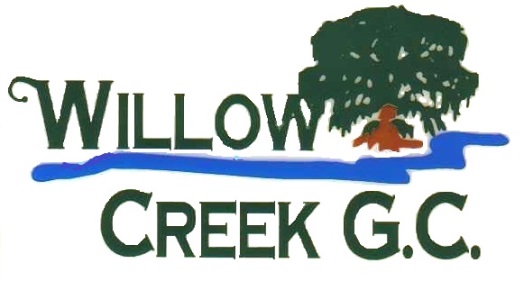 Individual 2021 Season PassesWillow Creek Premier		$1,100	(Limited Quantity Available)Greens Fees with CartWeekdays (Anytime) & Weekends (after 12:00 PM)Includes League PlayWillow Creek Gold			$800		(Limited Quantity Available)Greens Fees with CartWeekdays OnlyWillow Creek Silver			$600		(Limited Quantity Available)Greens Fees – WalkingWeekdays (Anytime) & Weekends (After 12:00 PM)Willow Creek Bronze			$400Greens Fees – WalkingWeekdays OnlyWillow Creek Junior -  Plus	$250(Age 17 & Under)Greens Fees – WalkingWeekdays (Anytime) & Weekends (After 12:00 PM)Willow Creek Junior 			$200(Age 17 & Under)Greens Fees – WalkingWeekdays Only								